Publicado en Málaga el 14/02/2018 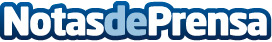 Las comunicaciones de voz en la nube no podrían ser más poderosas o fáciles: NeotelCon un departamento de Atención al Cliente de 10 como es el de Neotel, las empresas no tienen nada que perderDatos de contacto:Neotel+34 952 64 10 34Nota de prensa publicada en: https://www.notasdeprensa.es/las-comunicaciones-de-voz-en-la-nube-no Categorias: Internacional Telecomunicaciones Andalucia Software Recursos humanos http://www.notasdeprensa.es